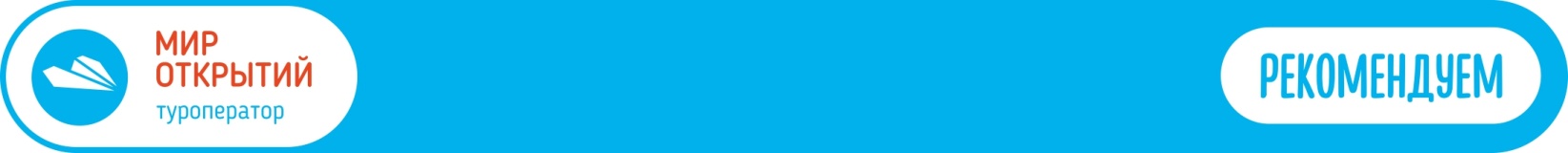 Гостевой дом «Век»(п. Ольгинка)Гостевой дом «Век» расположен в центре поселка Ольгинка. Здесь предусмотрено все для отдыха туристов: закрытая территория, утопающая в зелени; бассейн с подогревом и детской зоной; детская площадка, часть которой защищена от солнца; уютные беседки и мангальная зона. Проводится анимация. В пешей доступности от гостевого дома находятся столовые, кафе, банкомат, аптека, продуктовые магазины, остановка общественного транспорта, аквапарк «Лето». На набережной работают уютные кафе и дискотеки. 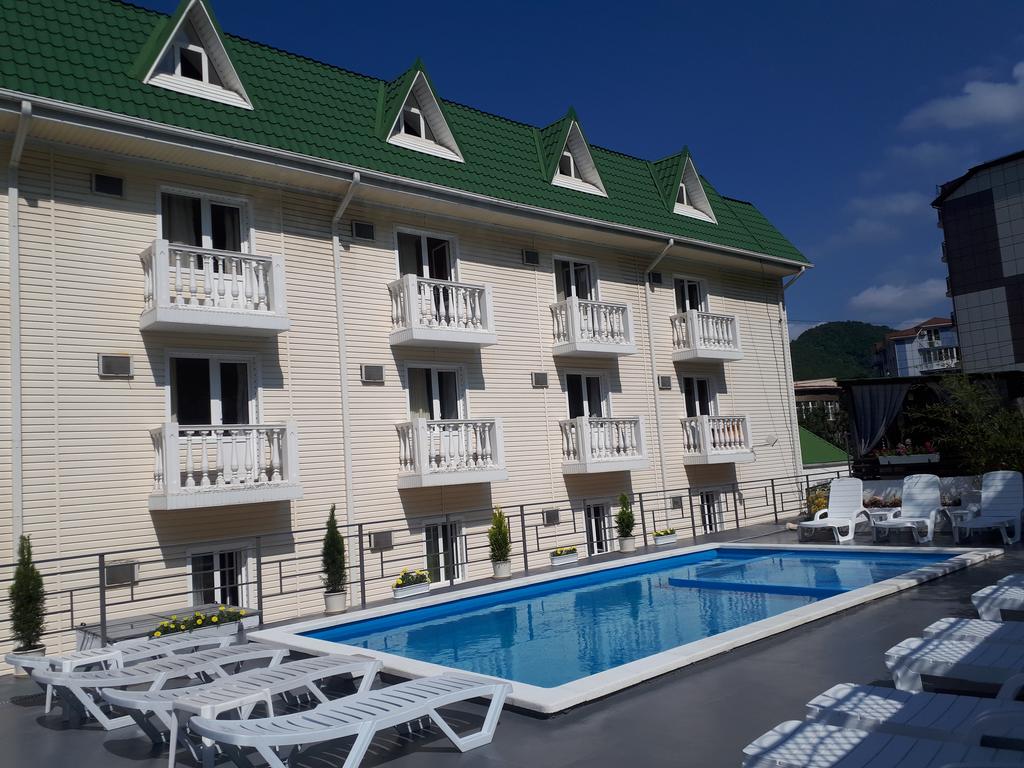 А если надоело сидеть на пляже или у бассейна, можно съездить на рыбалку (за доп. плату). В Ольгинке доступна как морская, так и речная рыбалка. Пляж: галечный, городской, ~ 700 м до моряПитание: столовая, завтрак включен в стоимость Номера:  2х, 3х, «стандарт». В номере односпальные или двуспальные кровати, кондиционер, холодильник, чайник,  ТВ, шкаф, тумбочки, столик, санузел (душ, раковина, туалет). Балкон (уточнять наличие).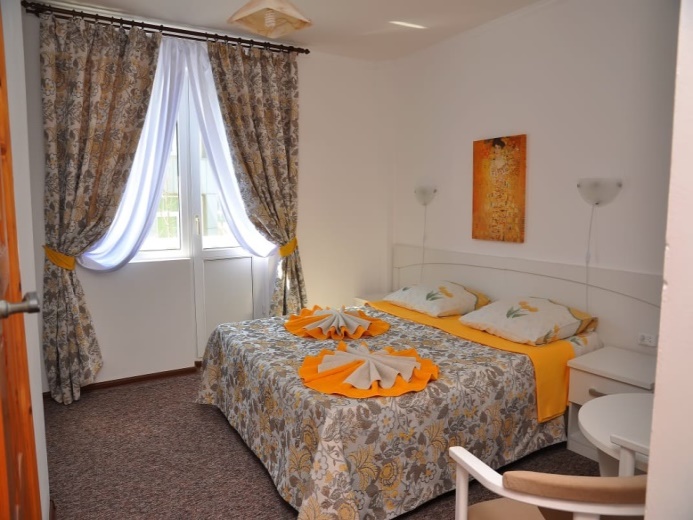 Даты заездов 2024: 9 – 19 июня, 14 – 24 июня, 19 июня – 29 июня, 24 июня – 4 июля, 29 июня  – 9 июля, 4 – 14 июля,  9 – 19 июля, 14 – 24 июля, 19 июля – 29 июля, 24 июля – 3 августа, 29 июля – 8 августа, 3 – 13 августа, 8 – 18 августа, 13 – 23 августа, 18 августа – 28 августа, 23 августа – 2 сентября, 28 августа – 7 сентября, 2 – 12 сентября, 7 – 17 сентября, 12 – 22 сентября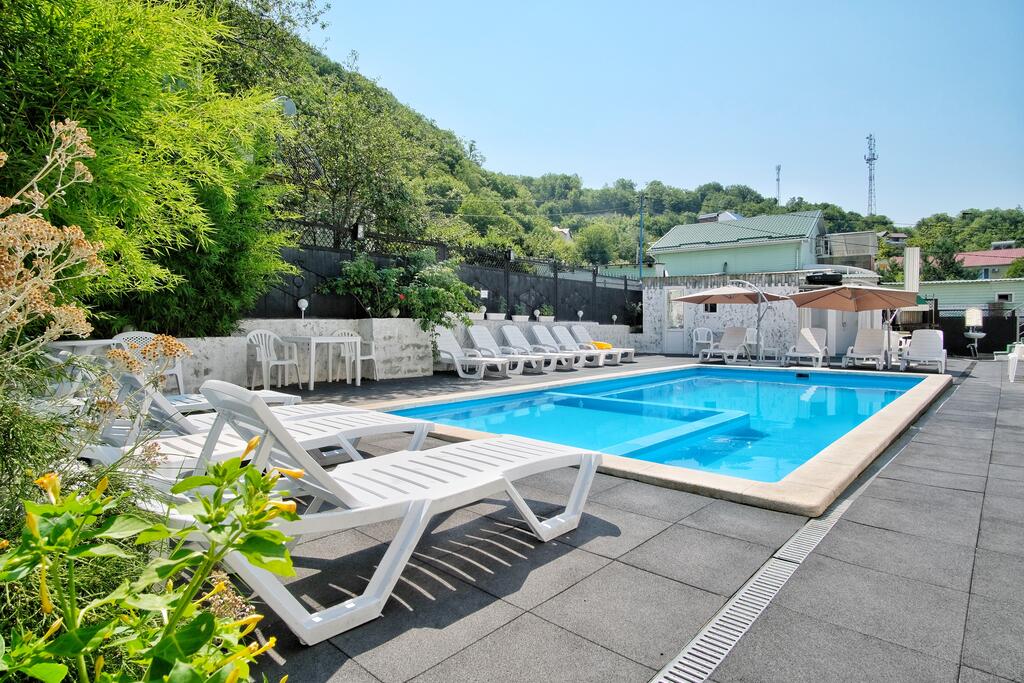 Внимание! Помимо указанных дат возможны заезды в любую дату и срок (под запрос).Стоимость проживания: от 38500 руб./номер за 10 дней проживания, актуальную стоимость уточняйте на сайте или у Вашего менеджера!Расчетный час:  заселение с 13:00, выселение до 11:00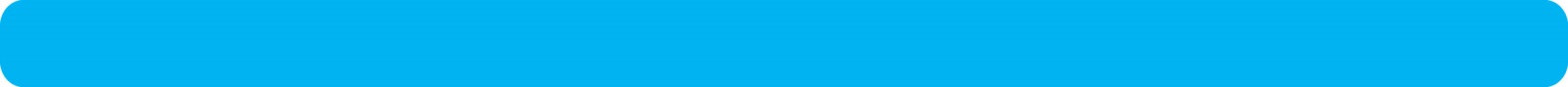         Больше информации и фото на сайте www.mo43.ru 